Über 180 Zeitschriften zum Lesen 
am Tablet, Smartphone oder PC 
finden Sie in unserer Onleihe LEO-SUED. Hier eine kleine Auswahl: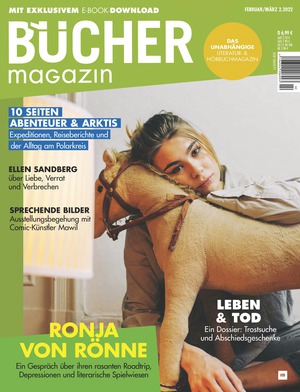 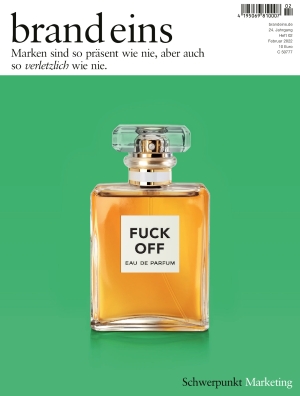 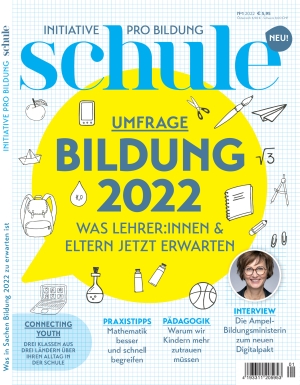 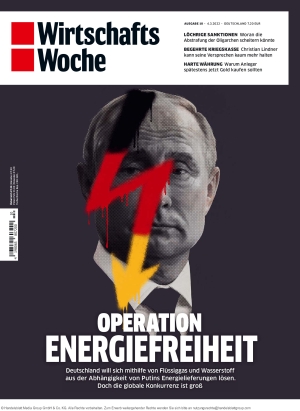 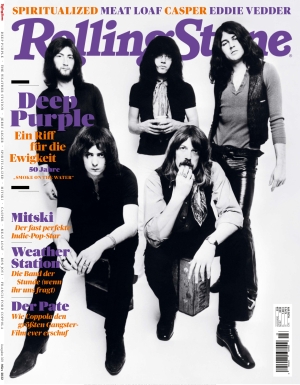 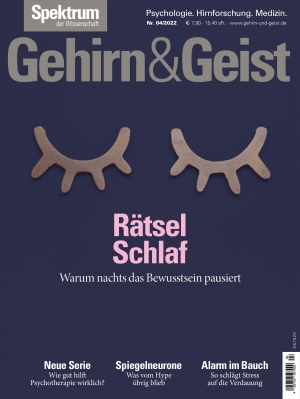 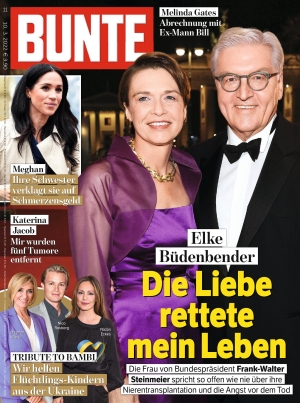 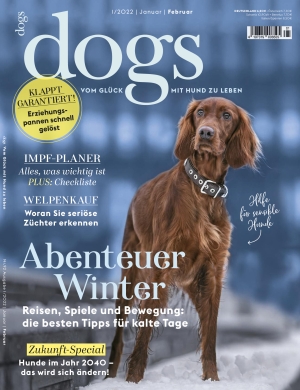 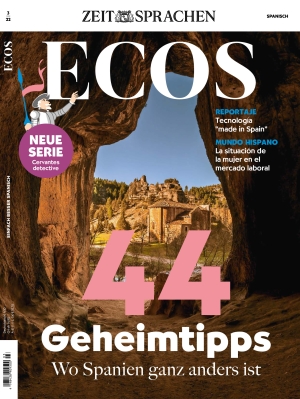 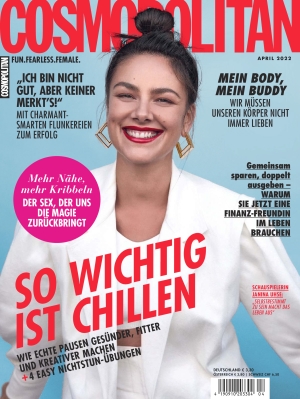 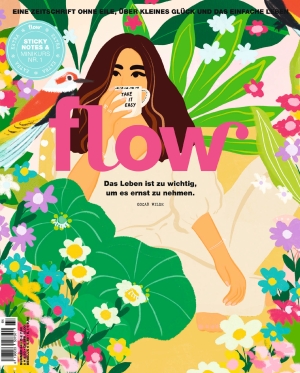 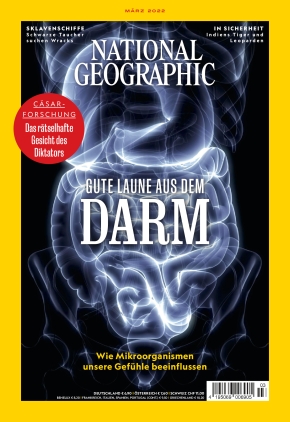 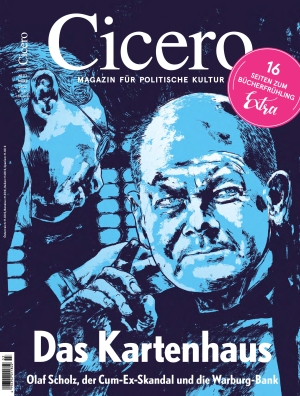 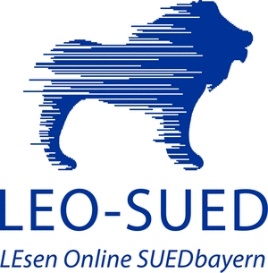 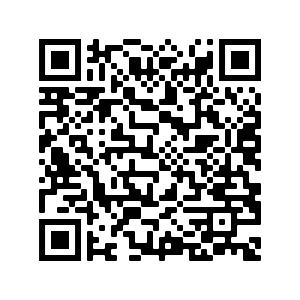 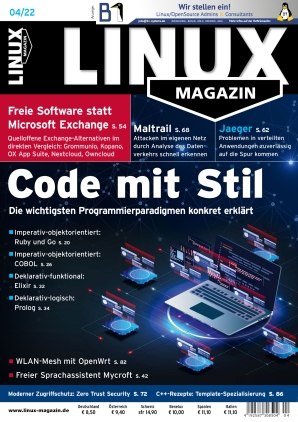 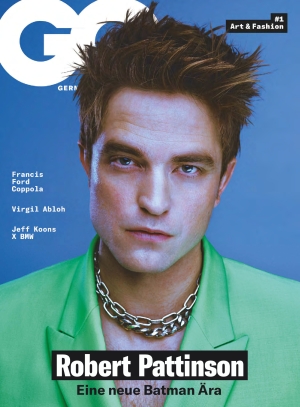 